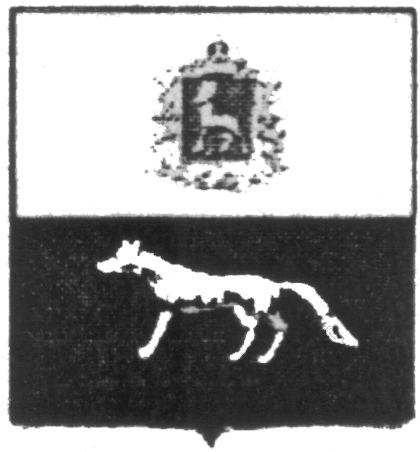 П О С Т А Н О В Л Е Н И Е от 30 декабря 2016 года № 64О внесении изменений в Приложение к постановлению администрации сельского поселения Калиновка  муниципального района Сергиевский № 46 от 30.12.2015г. «Об утверждении муниципальной программы «Защита населения и территории от чрезвычайных ситуаций природного и техногенного характера, обеспечение пожарной безопасности и создание условий для деятельности народной дружины на территории сельского поселения Калиновка муниципального района Сергиевский» на 2016-2018гг.В соответствии с Федеральным законом от 06.10.2003 № 131-ФЗ «Об общих принципах организации местного самоуправления в Российской Федерации» и Уставом сельского поселения Калиновка, в целях уточнения объемов финансирования проводимых программных мероприятий, Администрация сельского поселения Калиновка муниципального района Сергиевский  ПОСТАНОВЛЯЕТ:        1.Внести изменения в Приложение к постановлению Администрации сельского поселения Калиновка муниципального района Сергиевский № 46 от 30.12.2015г. «Об утверждении муниципальной программы «Защита населения и территории от чрезвычайных ситуаций природного и техногенного характера, обеспечение пожарной безопасности и создание условий для деятельности народной дружины на территории сельского поселения Калиновка муниципального района Сергиевский» на 2016-2018гг. (далее - Программа) следующего содержания:       1.1. В Паспорте Программы позицию «Объем и источники финансирования Программы» изложить в следующей редакции:         Прогнозируемые общие затраты на реализацию мероприятий программы составляют 772,12936 тыс.рублейв том числе по годам:2016 год – 270,49100 тыс.рублей  2017 год – 224,81600  (прогноз)2018 год – 276,82236  (прогноз)       1.2. Раздел 4 Программы «Срок реализации Программы и источники финансирования» абзац 3 изложить в следующей редакции:       Общий объем финансирования на реализацию Программы составляет 772,12936 тыс. рублей, в том числе по годам: 	- на 2016 год – 270,49100 тыс. рублей;	- на 2017 год – 224,81600 тыс. рублей;	- на 2018 год – 276,82236 тыс. рублей       1.3. Раздел 5 Программы «Перечень программных мероприятий» изложить в следующей редакции:       2.Опубликовать настоящее Постановление в газете «Сергиевский вестник».       3.Настоящее Постановление вступает в силу со дня его официального опубликования.Глава сельского поселения  Калиновкамуниципального района Сергиевский                                          Беспалов С.В.Наименование мероприятийСельское поселение КалиновкаСельское поселение КалиновкаСельское поселение КалиновкаНаименование мероприятийЗатраты на 2016 год, тыс.рублейЗатраты на 2017 год, тыс.рублейЗатраты на 2018 год, тыс.рублейМероприятия в области гражданской обороны, предупреждения и ликвидации чрезвычайных ситуаций природного и техногенного характера, обеспечение пожарной безопасности56,375006,0000016,00000Создание муниципальной пожарной охраны в сельском поселении211,11600140,61600140,61600Мероприятия по отлову безнадзорных животных на территории сельского поселения3,000005,200005,20000Прочие мероприятия0,0073,00000115,00636ИТОГО270,49100224,81600276,82236